По вопросу:  по какому КОСГУ с 01.01.2021 года необходимо оплатить страховые взносы, начисленные на сумму дополнительного отпуска (4 дня) по уходу за ребенком инвалидом?«Работодатель за свой счет оплачивает дополнительные выходные дни для ухода за ребенком-инвалидом, выплачивает пособие на погребение и несет расходы на предупредительные меры по сокращению травматизма. Эти суммы нельзя зачесть в счет уплаты страховых взносов, они будут возмещены из бюджета ФСС РФ. В отчетности они также не отражаются...» (Источник: Готовое решение: Что нужно делать работодателю для выплаты пособий в 2021 г., в том числе напрямую из ФСС РФ (КонсультантПлюс, 2021) {КонсультантПлюс})«Оплату дополнительных выходных дней в месяц родителю (опекуну, попечителю) по уходу за ребенком-инвалидом отражайте по подстатье 266 КОСГУ (п. 10.6.6 Порядка N 209н).Расходы по оплате суммы среднего заработка за эти дни следует относить на подстатью 266 "Социальные пособия и компенсации персоналу в денежной форме" КОСГУ в увязке с КВР (Письмо Минфина России от 16.10.2020 N 02-08-10/91015):119 "Взносы по обязательному социальному страхованию на выплаты по оплате труда работников и иные выплаты работникам учреждений" - в общем случае (п. 48.1.1.4 Порядка N 85н)..... Страховые взносы, начисленные на сумму среднего заработка, отражайте по подстатье 213 "Начисления на выплаты по оплате труда" КОСГУ в увязке с соответствующими КВР - 119, 129 или 149 (п. 10.1.3 Порядка N 209н, п. 48.1 Порядка N 85н)...»  (Источник: Готовое решение: По какому коду КОСГУ и КВР отражается оплата четырех дополнительных выходных дней по уходу за детьми-инвалидами (КонсультантПлюс, 2021) {КонсультантПлюс}«...На оплату дополнительных выходных начислите страховые взносы - ФСС возместит и то и другое. Для возмещения расходов направьте в ФСС заявление и копию приказа о предоставлении выходных. А вот НДФЛ оплату не облагайте (п. 14 Положения об особенностях назначения и выплаты пособий по ВНиМ, п. 78 ст. 217 НК РФ, ч. 17 ст. 37 Закона N 213-ФЗ, Письмо ФНС от 16.12.2019 N БС-4-11/25884@, п. 1 Письма Минфина от 30.03.2017 N 03-15-05/18599)...»   (Источник: Типовая ситуация: Дополнительные выходные по уходу за ребенком-инвалидом: как оформить и оплатить (для бюджетной организации) (Издательство "Главная книга", 2021) {КонсультантПлюс})Поиск информации по Вашему вопросу осуществлялсяпри  помощи «i» к Приказу Минфина России от 29.11.2017 N 209н (ред. от 29.09.2020) "Об утверждении Порядка применения классификации операций сектора государственного управления" с последующим уточнением «Поиск в списке»  -   «оплата дополнительных выходных дней  для ухода за детьми-инвалидами»   и  «страховые взносы  оплата дополнительных выходных дней  для ухода за детьми-инвалидами»Важные моменты выделены цветом. Ответ подготовлен  12.02.2021 года.Услуга оказывается в соответствии с регламентом Линии консультаций: http://consultantugra.ru/klientam/goryachaya-liniya/reglament-linii-konsultacij/ПОДБОРКА МАТЕРИАЛОВ ПО ВОПРОСУ:   По какому коду КОСГУ и КВР отражается оплата четырех дополнительных выходных дней по уходу за детьми-инвалидамиРодителю (опекуну, попечителю) для ухода за ребенком-инвалидом по его письменному заявлению предоставьте четыре дополнительных оплачиваемых выходных дня в месяц. Оплату каждого дополнительного выходного дня производите в размере среднего заработка и в порядке, который устанавливается Правительством РФ (ч. 1 ст. 262 ТК РФ, п. п. 2, 12 Правил предоставления дополнительных оплачиваемых выходных дней для ухода за детьми-инвалидами).Оплату дополнительных выходных дней в месяц родителю (опекуну, попечителю) по уходу за ребенком-инвалидом отражайте по подстатье 266 КОСГУ (п. 10.6.6 Порядка N 209н).Расходы по оплате суммы среднего заработка за эти дни следует относить на подстатью 266 "Социальные пособия и компенсации персоналу в денежной форме" КОСГУ в увязке с КВР (Письмо Минфина России от 16.10.2020 N 02-08-10/91015):119 "Взносы по обязательному социальному страхованию на выплаты по оплате труда работников и иные выплаты работникам учреждений" - в общем случае (п. 48.1.1.4 Порядка N 85н);129 "Взносы по обязательному социальному страхованию на выплаты денежного содержания и иные выплаты работникам государственных (муниципальных) органов" - при выплате персоналу государственных (муниципальных) органов (п. 48.1.2.4 Порядка N 85н);149 "Взносы по обязательному социальному страхованию на выплаты по оплате труда работников и иные выплаты работникам государственных внебюджетных фондов" - при выплате работникам государственных внебюджетных фондов (п. 48.1.4.3 Порядка N 85н).Порядок выплаты и отражения расходов в учете рекомендуем согласовать с учредителем (ГРБС), финансовым органом.ФСС РФ возместит вам эти расходы (ч. 17 ст. 37 Федерального закона от 24.07.2009 N 213-ФЗ). Возмещение отразите как восстановление кассовой выплаты по тем же КБК, по которым осуществляли выплату, если расходы и их возмещение произведены в одном финансовом году (п. 2.5.4 Порядка, утвержденного Приказом Казначейства России от 10.10.2008 N 8н, Письмо Минфина России от 16.10.2020 N 02-08-10/91015).Страховые взносы, начисленные на сумму среднего заработка, отражайте по подстатье 213 "Начисления на выплаты по оплате труда" КОСГУ в увязке с соответствующими КВР - 119, 129 или 149 (п. 10.1.3 Порядка N 209н, п. 48.1 Порядка N 85н).Важно правильно определить, по каким КВР и кодам КОСГУ отразить расходы, чтобы не допустить нарушений, за которые вас могут привлечь к ответственности.Какие расходы отражают по коду видов расходов (КВР) 119 "Взносы по обязательному социальному страхованию на выплаты по оплате труда работников и иные выплаты работникам учреждений"На КВР 119 относите расходы (п. п. 46.2, 48.1, 48.1.1.4 Порядка N 85н):1) на уплату страховых взносов на ОПС, ОМС, на случай ВНиМ и на страхование от НСиПЗ;2) на выплату пособий, выплачиваемых за счет средств ФСС РФ работникам учреждения:по беременности и родам;женщинам, вставшим на учет в медицинских учреждениях в ранние сроки беременности;при рождении ребенка и по уходу за ребенком до достижения им возраста полутора лет;женщинам, уволенным в период беременности, отпуска по беременности и родам, и лицам, уволенным в период отпуска по уходу за ребенком в связи с ликвидацией учреждения;3) пособий по временной нетрудоспособности, за исключением пособия за первые три дня временной нетрудоспособности, оплачиваемого за счет средств работодателя (в том числе взимаемый НДФЛ);4) пособий по временной нетрудоспособности, выплачиваемых застрахованным лицам в случае заболевания или травмы, наступивших в течение 30 календарных дней после прекращения работы по трудовому договору;5) оплату четырех дополнительных выходных дней в месяц родителю (опекуну, попечителю) для ухода за детьми-инвалидами на основании ст. 262 ТК РФ;6) выплату социального пособия на погребение, возмещения стоимости гарантированного перечня услуг по погребению;7) по обеспечению мер, направленных на сокращение производственного травматизма и профессиональных заболеваний работников (приобретение спецодежды), в счет начисляемых страховых взносов на НСиПЗ;8) иные аналогичные расходы.Применяйте КВР 119 в увязке с подстатьями 213 "Начисления на выплаты по оплате труда", 266 "Социальные пособия и компенсации персоналу в денежной форме", 267 "Социальные компенсации персоналу в натуральной форме" КОСГУ. В части обеспечения мер по сокращению травматизма и профзаболеваний работников в счет взносов на страхование от НСиПЗ применяйте КВР 119 в увязке с подстатьями 225 "Работы, услуги по содержанию имущества", 226 "Прочие работы, услуги" КОСГУ и соответствующими подстатьями (статьями) группы 300 "Поступление нефинансовых активов" КОСГУ. По КВР 119 в увязке с подстатьей 222 "Транспортные услуги" КОСГУ отражайте страховые взносы, начисленные на выплату компенсации работникам стоимости проезда в служебных целях, установленной локальным актом организации-работодателя.Отметим, что Минфин России указал на иной порядок отражения расходов, направленных на сокращение производственного травматизма и профзаболеваний работников (Письмо от 26.12.2019 N 02-05-10/102478). Так, страхователям - участникам пилотного проекта по Постановлению Правительства РФ от 21.04.2011 N 294, нужно использовать КВР 244 в увязке со статьями (подстатьями) 220 "Оплата работ, услуг", 267 "Социальные компенсации персоналу в натуральной форме", 310 "Увеличение стоимости основных средств", 340 "Увеличение стоимости материальных запасов" КОСГУ. Учреждениям, которые не участвуют в пилотном проекте, подобные расходы необходимо отражать по КВР 119 в увязке с подстатьей 213 КОСГУ.Важно правильно относить расходы на соответствующие КВР, чтобы не допустить нарушений, за которые вас могут привлечь к ответственности.Дополнительные выходные по уходу за ребенком-инвалидом: как оформить и оплатить (для бюджетной организации)Родителям ребенка-инвалида положено 4 дополнительных выходных дня в месяц, оплачиваемых за счет ФСС (ст. 262 ТК РФ, ч. 17 ст. 37 Федерального закона от 24.07.2009 N 213-ФЗ).Работник должен написать заявление по утвержденной форме и принести (п. п. 2, 3 Правил предоставления дополнительных выходных дней для ухода за детьми-инвалидами, утвержденных Постановлением Правительства РФ от 13.10.2014 N 1048 (далее - Правила)):свидетельство о рождении ребенка;документ, подтверждающий его место жительства: выписку из домовой книги, свидетельство о регистрации по месту жительства;справку об инвалидности.При каждом обращении за выходными нужна справка с работы второго родителя - либо о количестве выходных, использованных им в этом месяце, либо о том, что заявление на выходные он не подавал. От неработающего родителя потребуются сведения о трудовой деятельности или копия трудовой книжки (в случае ее ведения). У единственного родителя справку требовать не надо (пп. "г" п. 3, п. п. 4, 5 Правил).На дополнительные выходные оформите приказ в произвольной форме (п. 2 Правил).За каждый дополнительный выходной начислите работнику средний дневной заработок. Считайте его так же, как для командировки (ст. 262 ТК РФ, Письмо ФСС от 05.05.2010 N 02-02-01/08-2082).На оплату дополнительных выходных начислите страховые взносы - ФСС возместит и то и другое. Для возмещения расходов направьте в ФСС заявление и копию приказа о предоставлении выходных. А вот НДФЛ оплату не облагайте (п. 14 Положения об особенностях назначения и выплаты пособий по ВНиМ, п. 78 ст. 217 НК РФ, ч. 17 ст. 37 Закона N 213-ФЗ, Письмо ФНС от 16.12.2019 N БС-4-11/25884@, п. 1 Письма Минфина от 30.03.2017 N 03-15-05/18599).Что нужно делать работодателю для выплаты пособий в 2021 г., в том числе напрямую из ФСС РФОглавление:1. Какие особенности выплаты пособий в 2021 г. надо учесть работодателю2. Какие документы (сведения) подаются в ФСС РФ3. Что грозит работодателю за непредставление сведений для назначения пособий4. Как заполнить форму 4 - ФСС1. Какие особенности выплаты пособий в 2021 г. надо учесть работодателюВ 2021 г. большая часть пособий выплачивается работникам напрямую через территориальные органы ФСС РФ, а не через работодателя.Расходы, которые несет работодатель (на оплату дополнительных выходных дней для ухода за ребенком-инвалидом, выплату пособий на погребение, оплату расходов на предупредительные меры по сокращению травматизма), не засчитываются в счет уплаты страховых взносов. ФСС РФ возмещает их, перечисляя денежные средства на счет работодателя.Учтите, в частности, следующее:вам не нужно рассчитывать и выплачивать работникам пособие по беременности и родам, пособие по уходу за ребенком до полутора лет, пособие при постановке на учет в ранние сроки беременности, единовременное пособие при рождении ребенка. Их назначает и выплачивает территориальный орган ФСС РФ;пособие по временной нетрудоспособности вы назначаете и оплачиваете за первые три дня болезни. Пособие за остальной период нетрудоспособности назначает и оплачивает фонд;страховые взносы вы перечисляете в ФСС РФ в полной сумме, в которой они начислены, не уменьшая на сумму расходов на выплату пособий;вам нужно получить от работника сведения (документы) для назначения и выплаты пособия и передать их в ФСС РФ;за свой счет оплатите дополнительные выходные дни для ухода за ребенком-инвалидом, расходы на предупредительные меры по сокращению травматизма, а также пособие на погребение. Эти суммы вам возместит территориальный орган фонда по заявлению;если вы не назначили и не выплатили пособия до перехода на их назначение и выплату территориальными органами ФСС РФ, то они назначаются и выплачиваются в соответствии с Положениями об особенностях назначения и выплаты пособий, утвержденными Постановлением Правительства РФ от 30.12.2020 N 2375 (п. 18 Положения об особенностях назначения и выплаты пособий по ВНиМ, п. 10 Положения об особенностях назначения и выплаты пособий по страхованию от несчастных случаев).Срок назначения и оплаты органом ФСС РФ больничного листа и других социальных пособий - в течение 10 календарных дней со дня получения сведений (документов) либо реестра сведений. Деньги перечисляются на банковский счет работника или через организацию почтовой связи, иную организацию (Положения об особенностях назначения и выплаты пособий).2. Какие документы (сведения) подаются в ФСС РФ2.1. Какие документы (сведения) представляют для получения работником пособий и иных выплатПеречень документов (сведений) зависит от вида выплат:пособия по беременности и родам и по временной нетрудоспособности:сведения о застрахованном лице 1;листок нетрудоспособности. Он может быть оформлен как на бумажном носителе, так и в электронной форме (Информация ФСС РФ);справки о заработке с предыдущих мест работы за расчетный период (если не были представлены ранее);заявление о замене лет в расчетном периоде (при необходимости) (ч. 1 ст. 14 Закона N 255-ФЗ, п. 11 Положения об исчислении пособий по ВНиМ);единовременное пособие женщинам, вставшим на учет в медицинских учреждениях в ранние сроки беременности (п. 22 Порядка, утвержденного Приказом Минтруда России от 29.09.2020 N 668н):сведения о застрахованном лице 1;справка из женской консультации либо другого медучреждения, поставившего женщину на учет в ранние сроки беременности;единовременное пособие при рождении ребенка (п. п. 27, 28 Порядка, утвержденного Приказом Минтруда России от 29.09.2020 N 668н):сведения о застрахованном лице 1;справка о рождении ребенка, выданная органами ЗАГС, если он рожден в России;копия свидетельства (другого документа), которое подтверждает факт рождения ребенка за рубежом. Документ должен быть построчно переведен и заверен апостилем, а также легализован;справка с места работы (службы, учебы) другого родителя о том, что он не получает пособие.Если родители разведены, то родитель, с которым проживает ребенок, помимо перечисленных документов представляет:свидетельство о расторжении брака;справку, подтверждающую совместное проживание с ребенком;ежемесячное пособие по уходу за ребенком:сведения о застрахованном лице 1;свидетельство о рождении (усыновлении) ребенка, за которым осуществляется уход;свидетельство о рождении (усыновлении, смерти) предыдущего ребенка (детей);справка с места работы другого родителя о том, что он не использует отпуск по уходу за ребенком и не получает соответствующее пособие;справки о заработке с предыдущих мест работы за расчетный период, если они не были представлены ранее;справка с другого места работы о том, что ежемесячное пособие по уходу за ребенком не выплачивается другим работодателем (представляется, если застрахованное лицо работает у нескольких работодателей);заявление о замене лет в расчетном периоде (при необходимости) (ч. 1 ст. 14 Закона N 255-ФЗ, п. 11 Положения об исчислении пособий по ВНиМ);пособие по временной нетрудоспособности в связи с несчастным случаем на производстве или профзаболеванием (п. 3 Положения об особенностях назначения и выплаты пособий по страхованию от несчастных случаев):сведения о застрахованном лице 1;листок нетрудоспособности;справки о заработке с предыдущих мест работы за расчетный период (если не были представлены ранее);акт о несчастном случае на производстве, или акт о случае профессионального заболевания, или копии материалов расследования (если оно еще продолжается);оплата дополнительного отпуска на лечение и проезда к месту лечения и обратно (п. 11 Положения об особенностях назначения и выплаты пособий по страхованию от несчастных случаев):сведения о застрахованном лице 1;приказ о предоставлении работнику отпуска;справка-расчет о размере оплаты отпуска по форме, утверждаемой ФСС РФ.Эти документы работодатель подает в территориальный орган ФСС РФ не позднее чем за две недели до начала отпуска.2.2. Какие документы подает работодатель в территориальный орган ФСС РФ для возмещения своих расходовИх перечень зависит от вида расходов:оплата дополнительных выходных дней для ухода за ребенком-инвалидом (п. 14 Положения об особенностях назначения и выплаты пособий по ВНиМ):заявление по форме, утвержденной ФСС РФ;заверенная копия приказа о предоставлении дополнительных выходных дней одному из родителей (опекуну, попечителю) для ухода за детьми-инвалидами;расходы на выплату пособия на погребение (п. 13 Положения об особенностях назначения и выплаты пособий по ВНиМ):заявление по форме, утвержденной ФСС РФ;справка о смерти. Получатель пособия представляет документ работодателю, выплачивающему пособие;расходы на предупредительные меры по сокращению травматизма (п. 4 Положения об особенностях возмещения расходов на предупредительные меры):заявление по форме, утвержденной ФСС РФ;документы, подтверждающие произведенные расходы.2.3. Как работодателю подать в ФСС РФ сведения (документы) для выплаты пособийВ течение пяти календарных дней после того, как получены необходимые для назначения социальных пособий сведения (документы), вам надо передать их в территориальный орган ФСС РФ. Если сведения (документы) поданы в бумажном виде, представьте их опись, составленную по форме, утверждаемой ФСС РФ (п. 3 Положения об особенностях назначения и выплаты пособий по ВНиМ, п. 3 Положения об особенностях назначения и выплаты пособий по страхованию от несчастных случаев).Если среднесписочная численность работников (численность работников вновь созданной организации) не превышает 25 человек, сведения (документы), необходимые для начисления пособий по ВНиМ, можно подать на бумаге. Если численность больше, то сведения представьте в электронной форме в виде реестра сведений по форматам, установленным ФСС РФ (п. п. 4, 5 Положения об особенностях назначения и выплаты пособий по ВНиМ).Если вы представите не все сведения (документы), необходимые для назначения и выплаты пособия, ФСС РФ направит вам извещение по форме, утверждаемой ФСС РФ. В течение пяти рабочих дней со дня его получения вы должны представить недостающие документы (п. 9 Положения об особенностях назначения и выплаты пособий по ВНиМ, п. 6 Положения об особенностях назначения и выплаты пособий по страхованию от несчастных случаев).3. Что грозит работодателю за непредставление сведений для назначения пособийЕсли вы представите неполный пакет документов либо в них обнаружатся ошибки, территориальный орган ФСС РФ не назначит пособие, а направит извещение о представлении недостающих документов (сведений) (п. п. 9, 10 Положения об особенностях назначения и выплаты пособий по ВНиМ, п. п. 6, 7 Положения об особенностях назначения и выплаты пособий по страхованию от несчастных случаев).Кроме того, должностному лицу организации могут начислить штраф в размере от 300 до 500 руб. (ч. 4 ст. 15.33 КоАП РФ).Имейте в виду: если вы представите недостоверные сведения (скроете информацию), влияющие на выплату пособий, и этот факт будет выявлен после их назначения территориальным органом ФСС РФ, то он потребует возместить излишне понесенные расходы (п. 19 Положения об особенностях назначения и выплаты пособий по ВНиМ, п. 15 Положения об особенностях назначения и выплаты пособий по страхованию от несчастных случаев). Это произойдет, например, если вы в трехдневный срок не направите уведомление о прекращении права застрахованного лица на получение пособия (п. 6 Положения об особенностях назначения и выплаты пособий по ВНиМ).4. Как заполнить форму 4 - ФССПри представлении формы 4 - ФСС учтите: данные о пособиях заполнять не нужно, поскольку страховые взносы на эти суммы не уменьшаются.Как вести карточку индивидуального учета сумм начисленных выплат и страховых взносов (для бюджетной организации)По каждому работнику надо вести учет начисленных выплат и начисленных на них страховых взносов (кроме взносов на травматизм) (пп. 2 п. 3.4 ст. 23, п. 4 ст. 431 НК РФ). Это можно делать в карточке индивидуального учета сумм начисленных выплат и страховых взносов.Карточка заводится на календарный год. Все суммы отражаются в ней в рублях и копейках помесячно и нарастающим итогом с начала года.В карточке нужно указать:название учреждения, его ИНН и КПП;данные по работнику: Ф.И.О. полностью, ИНН, СНИЛС, гражданство, наличие инвалидности (если она есть, то приведите даты выдачи и окончания действия справки об инвалидности), вид заключенного договора (договоров, если их несколько) и его (их) реквизиты;тарифы, по которым начисляются страховые взносы с выплат этому работнику, а также код тарифов;выплаты работнику, в том числе не облагаемые взносами;суммы начисленных взносов;суммы выплаченных за счет ФСС пособий.Хранить карточку нужно в течение шести лет после окончания года, в котором она последний раз использовалась для начисления страховых взносов и составления отчетности по ним (пп. 6 п. 3.4 ст. 23 НК РФ).Готовое решение КонсультантПлюс, 11.02.2021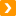 См. также:Как рассчитать средний заработокКак индексировать средний заработок при расчете отпускных и в других случаяхКак составить записку-расчет об исчислении среднего заработка при предоставлении отпуска, увольнении и в других случаях (ф. 0504425)См. также:Что нужно делать работодателю - участнику пилотного проекта ФСС РФКак отразить в бюджетном (бухгалтерском) учете возврат дебиторской задолженности прошлых лет по расходам, возмещаемым из ФСС РФСм. также: Облагается ли страховыми взносами оплата учреждением отпуска по уходу за ребенком-инвалидомГотовое решение КонсультантПлюс, 11.02.2021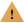 В Порядок N 85н внесены изменения. См. Приказ Минфина России от 16.11.2020 N 267н.С 1 января 2021 г. следует применять Таблицу соответствия видов расходов классификации расходов бюджетов и статей (подстатей) КОСГУ, применяемую в 2021 году. См. Информацию Минфина России.Соответствующие изменения будут отражены в материале при его актуализации.Издательство "Главная книга", 11.02.2021Пример. Оплата дополнительных выходных для ухода за ребенком-инвалидомВ июле 2021 г. работнику предоставлено 2 дополнительных выходных для ухода за ребенком-инвалидом. В расчетном периоде, с 01.07.2020 по 30.06.2021, он отработал 169 рабочих дней, начислена зарплата - 182 000 руб.Средний дневной заработок - 1 076,92 руб. (182 000 руб. / 169 дн.). Оплата за 2 дополнительных выходных дня - 2 153,84 руб. (1 076,92 руб./дн. x 2 дн.).Готовое решение КонсультантПлюс, 11.02.2021КонсультантПлюс: примечание.Материал подходит для применения в учреждениях (бюджетных, казенных, автономных).В 2021 г. во всех субъектах РФ пособия выплачиваются с учетом следующих особенностей:пособие по нетрудоспособности вам надо начислить и выплатить только за первые три дня болезни. Пособие за остальной период нетрудоспособности территориальный орган ФСС РФ назначает и оплачивает напрямую;вам не нужно оплачивать пособия в связи с материнством, их назначает и выплачивает территориальный орган ФСС РФ;для назначения и выплаты пособий следует подать в фонд необходимые сведения (документы);взносы уплачивайте в полной сумме. Их нельзя уменьшить на сумму расходов на пособия;в форме 4 - ФСС и расчете по страховым взносам не нужно отражать данные по пособиям.Работодатель за свой счет оплачивает дополнительные выходные дни для ухода за ребенком-инвалидом, выплачивает пособие на погребение и несет расходы на предупредительные меры по сокращению травматизма. Эти суммы нельзя зачесть в счет уплаты страховых взносов, они будут возмещены из бюджета ФСС РФ. В отчетности они также не отражаются.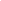 1 При трудоустройстве или в период осуществления трудовой, служебной (иной) деятельности работник представляет сведения о застрахованном лице по форме, утверждаемой ФСС РФ. Они оформляются в виде документа на бумажном носителе либо в электронном виде (п. 2 Положений об особенностях назначения и выплаты пособий). В сведениях о застрахованном лице указывается способ выплаты: на банковский счет, почтовым переводом или через иную организацию (п. 11 Положения об особенностях назначения и выплаты пособий по ВНиМ, п. 9 Положения об особенностях назначения и выплаты пособий по страхованию от несчастных случаев). По нашему мнению, для получения пособий в связи с материнством представлять заявление работника не нужно, но лучше уточнить эту информацию в территориальном органе ФСС РФ.Для учреждений:См. также:Как заполнить и сдать отчетность по форме 4 - ФСС по страховым взносам от несчастных случаевКак заполнить и представить в налоговый орган расчет по страховым взносам за отчетные (расчетный) периоды 2021 г.Издательство "Главная книга", 11.02.2021Пример. Заполнение карточки индивидуального учета сумм начисленных выплат и страховых взносовЗа январь - май 2020 г. Потапову помимо заработной платы начислены:18 000 руб. - выплаты за командировку (суточные в пределах не облагаемой взносами нормы, компенсация стоимости проезда и проживания);20 000 руб. - пособие за 13 календарных дней болезни. Из них 10 календарных дней болезни оплачено за счет ФСС в сумме 15 385 руб.;7 900 руб. - средний заработок за один дополнительный выходной день для ухода за ребенком-инвалидом. С учетом страховых взносов, начисленных на этот средний заработок, сумма составила 10 270 руб. (7 900 руб. x 30% + 7 900 руб.);25 000 руб. - оплата работодателем стоимости санаторно-курортной путевки.Суммы, выплаченные Потапову в каждом из месяцев, представлены в таблице.Карточка индивидуального учета сумм начисленных выплат и страховых взносов заполнена так.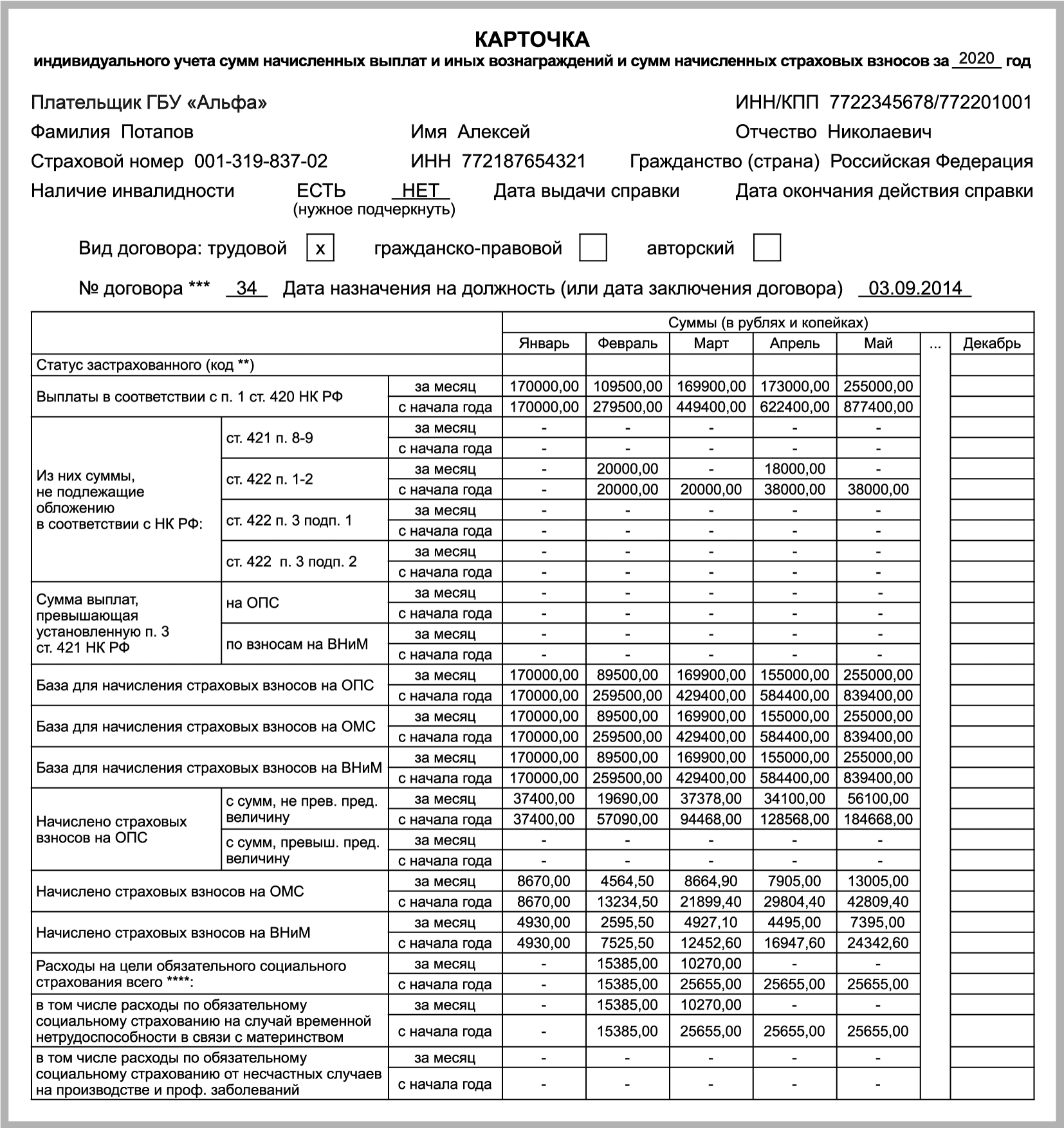 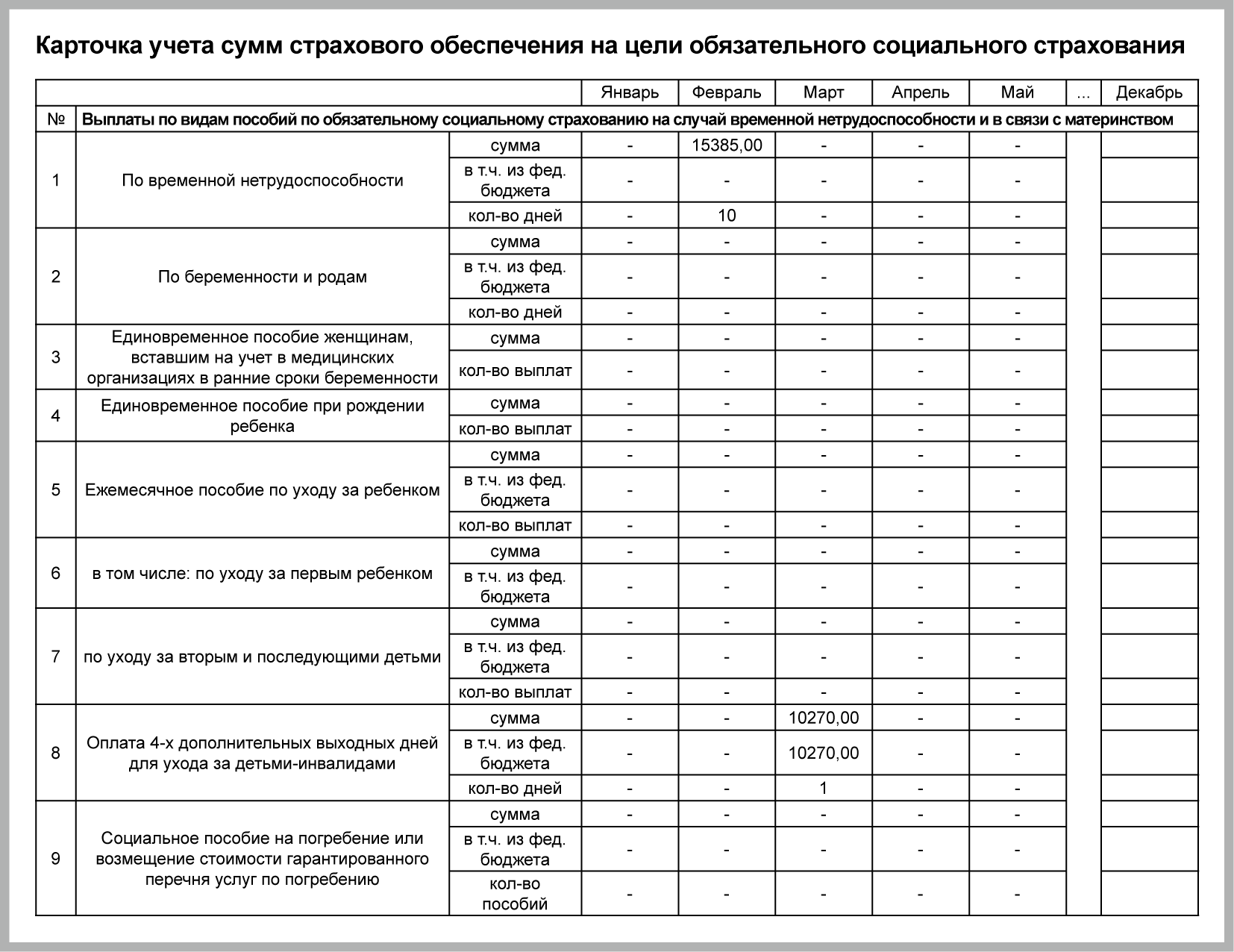 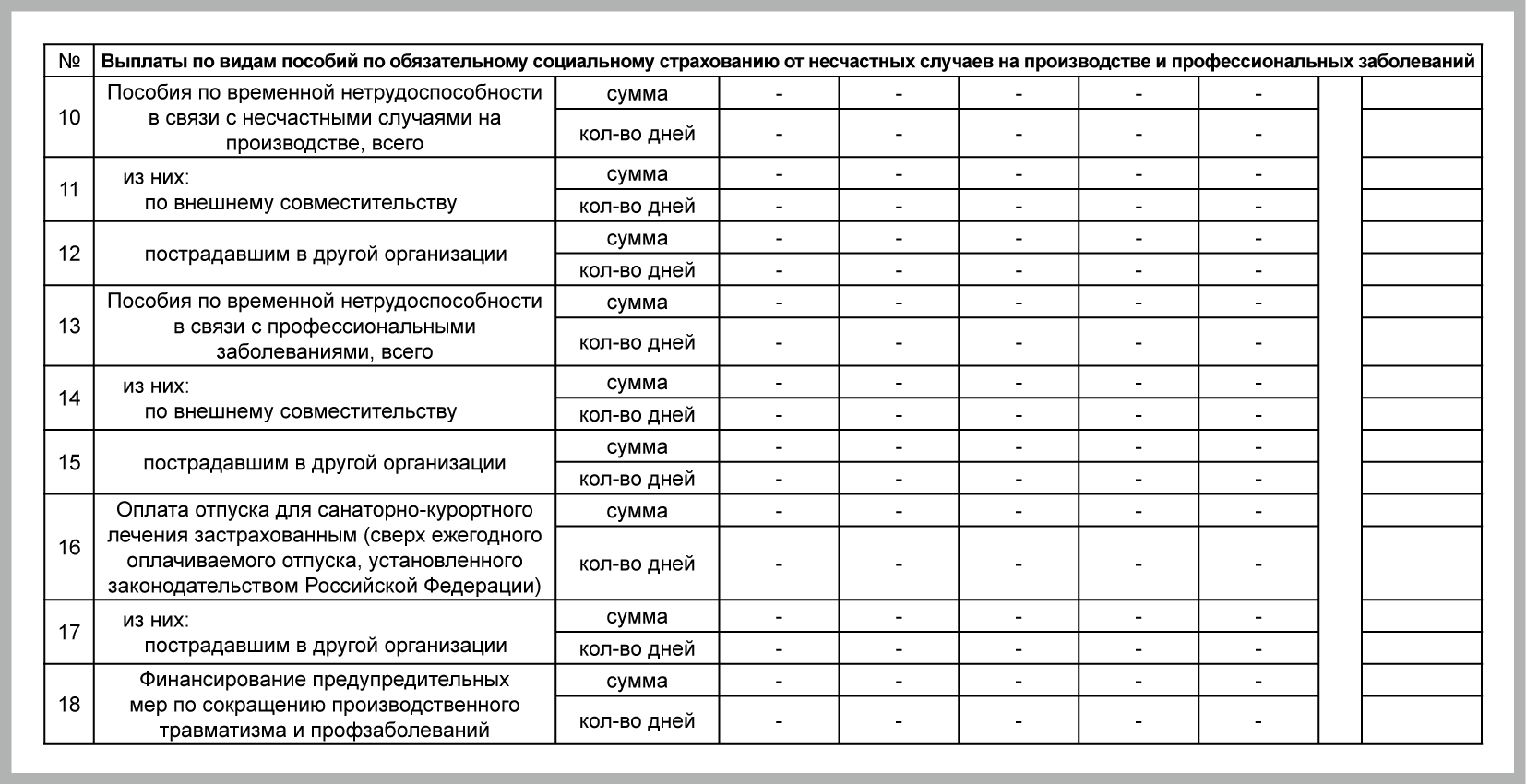 